老网站后期更新的新闻同步一下，更新到新网站上去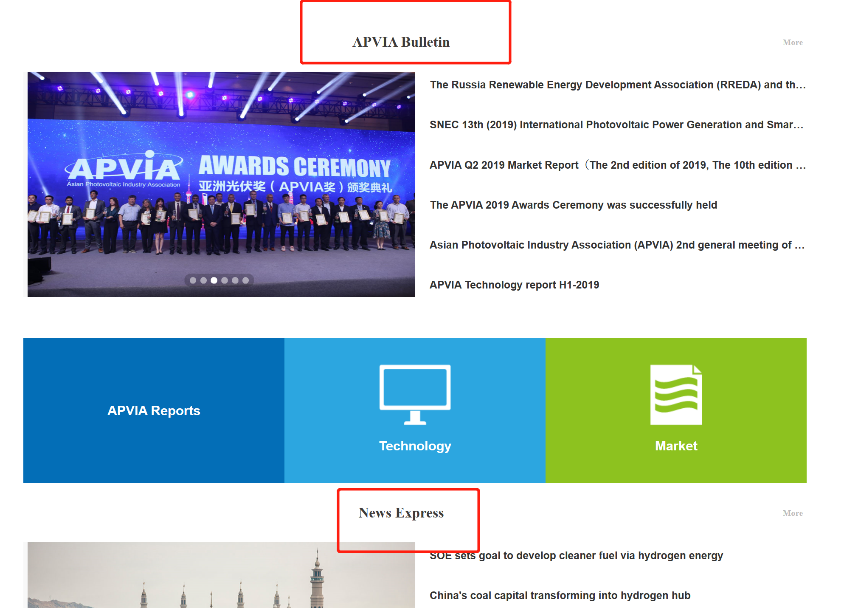 Events和新闻 栏目 的标题文字反映有交叉部分，显示不正常，能否提高打开时的兼容性？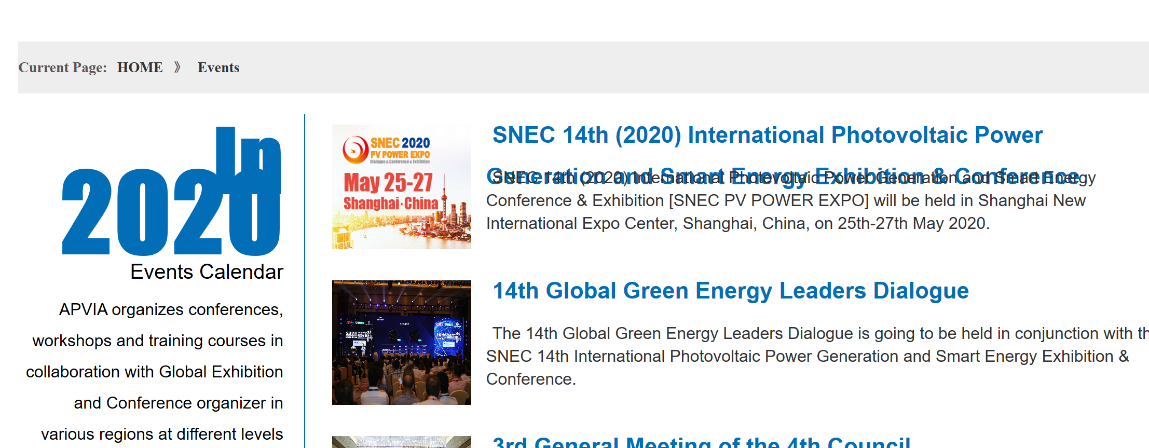 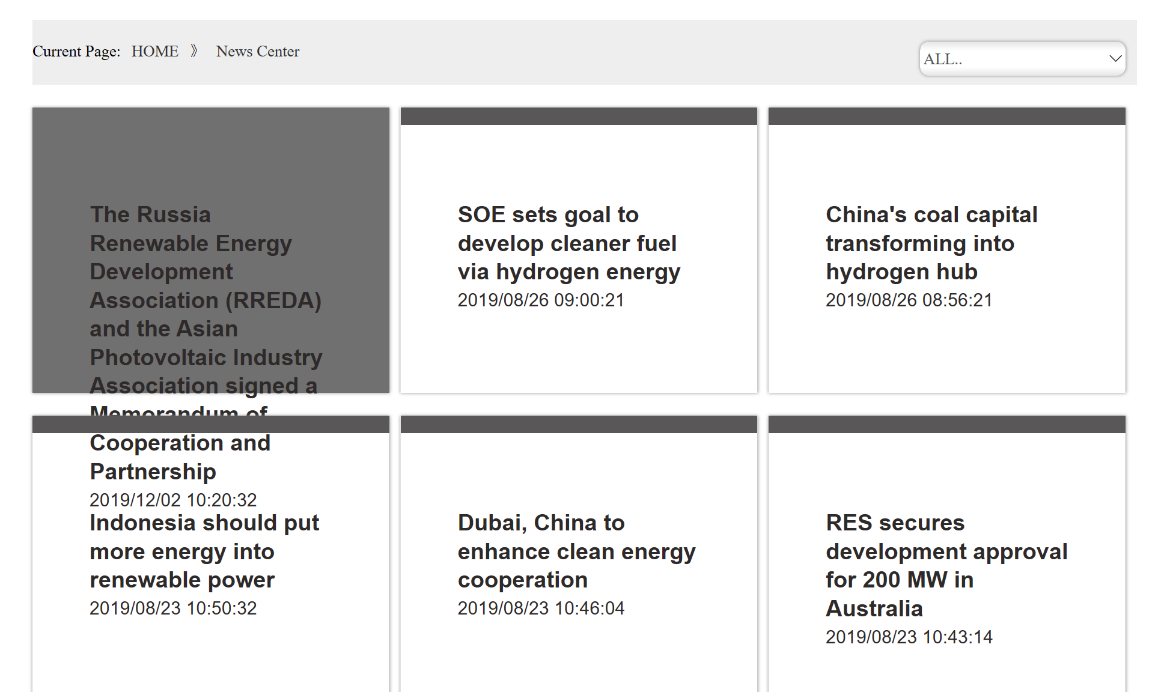 展会栏目英文改成: Industry 展会会议内容只放最新的（包括首页的banner轮放也要改），按照时间顺序，已经举办过的先暂时隐藏掉, 按照顺序为：Solar Power Mexico(原信息和banner)SNEC PV POWER EXPO 2020(原信息和banner)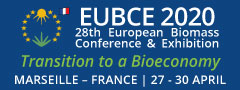 European Biomass Conference & Exhibition202027 – 30 April 2020MARSEILLE – FRANCEhttp://www.eubce.com/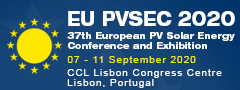 European PV Solar Energy Conference and Exhibition07 – 11 September 2020LISBON – PORTUGALhttp://www.photovoltaic-conference.com/World Future Energy Summit (原banner)The leading B2B sustainability event in the middle east.18- 21 January 2021ADNEC Abu Dhabihttps://www.worldfutureenergysummit.com/ News Center筛选项能否多加几项，内容可以从老网站相应板块调取：政策（Policy）分析报告（Analysis & Reports）商机快递(Business Opportunity)行业资讯（Industry News）企业动态（Company News）另外，Markets News改为Market NewsCutting Edge改成 Technology5, 社交账号链接加上去Twitter： https://twitter.com/_APVIA_ Linked-in:  https://www.linkedin.com/in/apvia/ Wechat: 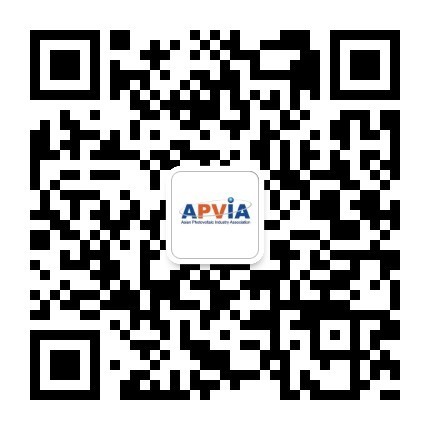 